8	рассмотреть просьбы от администраций об исключении примечаний, относящихся к их странам, или исключении названий их стран из примечаний, если в этом более нет необходимости, принимая во внимание Резолюцию 26 (Пересм. ВКР-07), и принять по ним надлежащие меры;СТАТЬЯ 5Распределение частотРаздел IV  –  Таблица распределения частот
(См. п. 2.1)

MOD	LVA/105/15.201	Дополнительное распределение:  в Анголе, Армении, Азербайджане, Беларуси, Болгарии, Эстонии, Российской Федерации, Грузии, Венгрии, Исламской Республике Иран, Республике Ирак, Японии, Казахстане, Молдове, Монголии, Мозамбике, Узбекистане, Папуа-Новой Гвинее, Польше, Кыргызстане, Румынии, Таджикистане, Туркменистане и Украине полоса 132–136 МГц распределена также воздушной подвижной (OR) службе на первичной основе. При присвоении частот станциям воздушной подвижной (OR) службы администрация должна учитывать частоты, присвоенные станциям воздушной подвижной (R) службы.     (ВКР-)Основания:	Упоминание Латвии более не требуется.MOD	LVA/105/25.202	Дополнительное распределение:  в Саудовской Аравии, Армении, Азербайджане, Беларуси, Болгарии, Объединенных Арабских Эмиратах, Российской Федерации, Грузии, Исламской Республике Иран, Иордании, Омане, Узбекистане, Польше, Сирийской Арабской Республике, Кыргызстане, Румынии, Таджикистане, Туркменистане и Украине полоса 136–137 МГц распределена также воздушной подвижной (OR) службе на первичной основе. При присвоении частот станциям воздушной подвижной (OR) службы администрация должна учитывать частоты, присвоенные станциям воздушной подвижной (R) службы.     (ВКР-)Основания:	Упоминание Латвии более не требуется.______________Всемирная конференция радиосвязи (ВКР-15)
Женева, 2–27 ноября 2015 года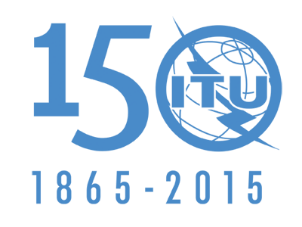 МЕЖДУНАРОДНЫЙ СОЮЗ ЭЛЕКТРОСВЯЗИПЛЕНАРНОЕ ЗАСЕДАНИЕДокумент 105-R19 октября 2015 годаОригинал: английскийЛатвийская РеспубликаЛатвийская РеспубликаПредложения для работы конференцииПредложения для работы конференцииПункт 8 повестки дняПункт 8 повестки дня